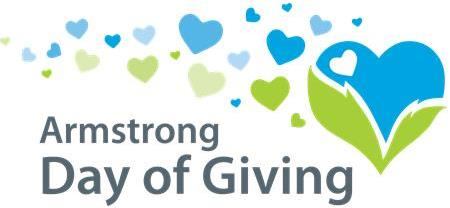 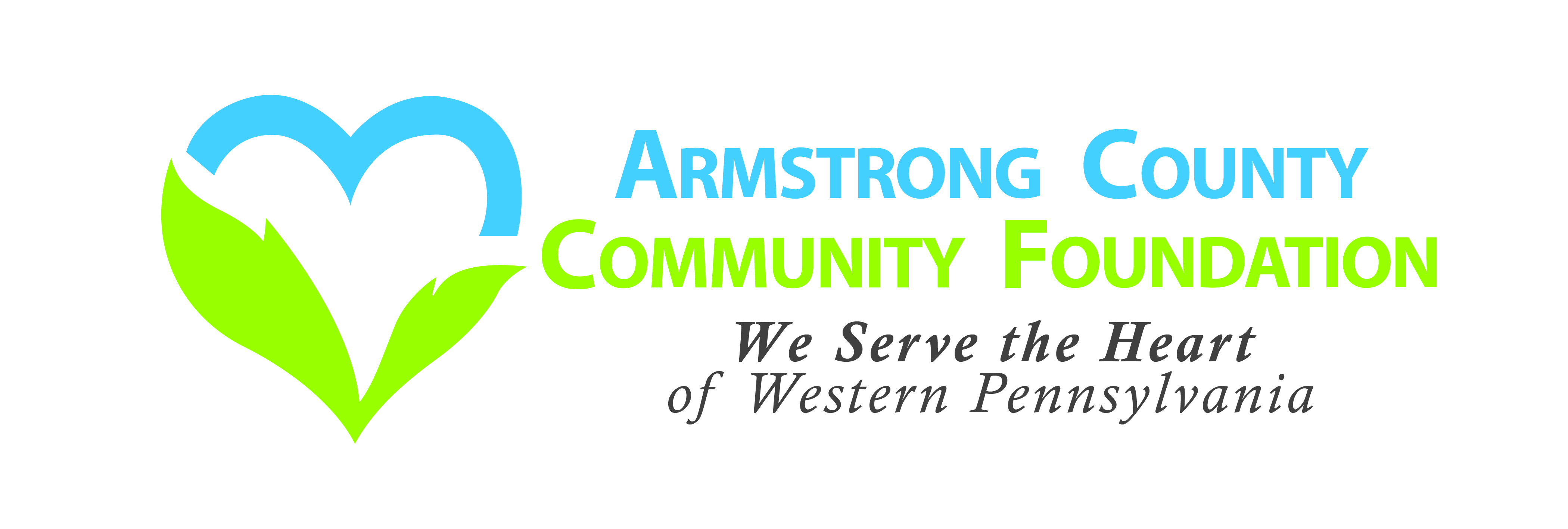 Thursday, May 14th, 2020At NexTier Bank, Downtown KittanningAll checks must be made payable to the participating nonprofit organization.(Donations will be accepted at participating nonprofits during the week of May 11th through May 15th)Donations may also be mailed to the Day of Giving, PO Box 895, Kittanning, PA 16201Must be dated between May 11th & May 15th In partnership with: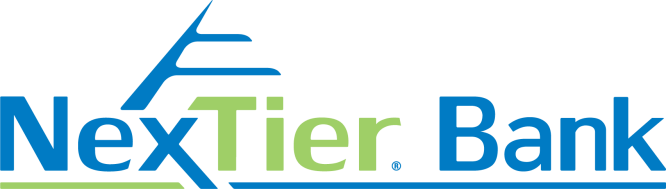 